Mapping Courses to Program Outcomes  Program-level Learning OutcomesList the complete outcomes here. 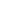 Course Number and Name:Teaching and Learning Activities (Identify) (optional)Student Assessment measure.CoursesCoursesCoursesCoursesCoursesCoursesCoursesCoursesCoursesCoursesCoursesExamples: Teaching and Learning ActivitiesLegend: CompetenciesExamples: Student AssessmentLecture, demonstrations, reading, discussion, debates, problem solving, case studies, group projects, inquiry,  essays, journals, research projects, field trips, practicum, simulationsI: Introduced: Concepts are introduced in this course but not explored in depthC: Competency: Students apply concepts to the level of competencyA: Advanced: Students explore concepts to an advanced levelExam with closed questions (multiple choice, true/false), Exam with open-ended questions (short answer, essay), report, research paper, portfolio, journal, reflection, written assignment, presentation, oral project, project, skill demonstration